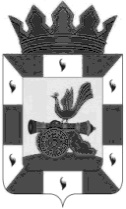 АДМИНИСТРАЦИЯ МУНИЦИПАЛЬНОГО ОБРАЗОВАНИЯ «СМОЛЕНСКИЙ РАЙОН» СМОЛЕНСКОЙ ОБЛАСТИП О С Т А Н О В Л Е Н И Еот 11.07.2022  № 1307Об утверждении административного регламента по предоставлению муниципальной услуги «Выдача акта освидетельствования проведения основных работ по строительству (реконструкции) объекта индивидуального жилищного строительства с привлечением средств материнского (семейного) капитала»В соответствии с Федеральным законом от 27 июля 2010 года № 210 – ФЗ «Об организации предоставления государственных и муниципальных услуг», Порядком разработки и утверждения административных регламентов предоставления муниципальных услуг Администрации муниципального образования «Смоленский район» Смоленской области, руководствуясь Уставом муниципального образования «Смоленский район» Смоленской области, принятым решением Смоленской районной Думы от 28 июня 2005 года № 100,         АДМИНИСТРАЦИЯ МУНИЦИПАЛЬНОГО ОБРАЗОВАНИЯ «СМОЛЕНСКИЙ РАЙОН» СМОЛЕНСКОЙ ОБЛАСТИ ПОСТАНОВЛЯЕТ:         1. Утвердить административный регламент предоставления Администрацией муниципального образования «Смоленский район» Смоленской области муниципальной услуги «Выдача акта освидетельствования проведения основных работ по строительству (реконструкции) объекта индивидуального жилищного строительства с привлечением средств материнского (семейного) капитала» согласно приложению. 2. Настоящее постановление опубликовать в газете «Сельская правда» и разместить в сети интернет на официальном сайте муниципального образования «Смоленский район» Смоленской области.3. Контроль за исполнением настоящего постановления возложить на заместителя Главы муниципального образования – начальника управления жилищно-коммунального хозяйства, строительства и коммуникаций Администрации муниципального образования «Смоленский район» Смоленской области (Г.В. Игнатенкова).Глава муниципального образования«Смоленский район» Смоленской области		                 О.Н. Павлюченкова